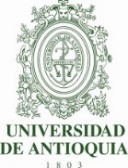 INFORME TRIMESTRAL DE INDICADORES DE REDES SOCIALESINFORME TRIMESTRAL DE INDICADORES DE REDES SOCIALESFACULTAD DE CIENCIAS EXACTAS Y NATURALES Fecha de diligenciamientoFACULTAD DE CIENCIAS EXACTAS Y NATURALES Nota aclaratoria 1La Facultad de Ciencias Exactas y Naturales posee cuentas oficiales en las siguientes redes sociales:FacebookTwitterInstagramYouTubeLa Facultad de Ciencias Exactas y Naturales posee cuentas oficiales en las siguientes redes sociales:FacebookTwitterInstagramYouTubeLa Facultad de Ciencias Exactas y Naturales posee cuentas oficiales en las siguientes redes sociales:FacebookTwitterInstagramYouTubeLa Facultad de Ciencias Exactas y Naturales posee cuentas oficiales en las siguientes redes sociales:FacebookTwitterInstagramYouTubeLa Facultad de Ciencias Exactas y Naturales posee cuentas oficiales en las siguientes redes sociales:FacebookTwitterInstagramYouTubeFacebookCuenta@fcenudea@fcenudeaPeríodo a evaluar:Fecha inicial:Fecha final:Cuenta@fcenudea@fcenudeaVisitasPico:Valle:# de seguidores:Alcance de publicaciónPico:Valle:# de Me gusta (Página)TwitterCuenta@FCENUdeA@FCENUdeA@FCENUdeAPeríodo a evaluar:Período a evaluar:Fecha inicial:Fecha final:Cuenta@FCENUdeA@FCENUdeA@FCENUdeAImpresiones de tweetsMes 1:Mes 2:Mes 3:# de seguidores# de seguidoresVisitas al perfilRetweets sin comentarioRetweets sin comentarioRetweets sin comentarioMencionesMe gustaInstagramCuenta@fcenudea@fcenudea@fcenudeaPeríodo a evaluar:Período a evaluar:Fecha inicial:Fecha final:Cuenta@fcenudea@fcenudea@fcenudeaImpresiones de publicaciónMes 1:Mes 2:Mes 3:# de seguidores# de seguidoresVisitas al perfilpublicacionespublicacionespublicacionesMencionesMe gustaYouTubeCuentaCiencias Exactas y Naturales UdeACiencias Exactas y Naturales UdeACiencias Exactas y Naturales UdeAPeríodo a evaluar:Fecha inicial:Fecha final:CuentaCiencias Exactas y Naturales UdeACiencias Exactas y Naturales UdeACiencias Exactas y Naturales UdeA# de videosMes 1:Mes 2:Mes 3:# de suscritosVisitas al perfil: Visitas al perfil: Visitas al perfil: Visitas al perfil: Visualizaciones totales:Visualizaciones totales:Visualizaciones totales:Duración media de visualización:Duración media de visualización:Duración media de visualización:Duración media de visualización:Tiempo de visualización total:Tiempo de visualización total:Tiempo de visualización total: